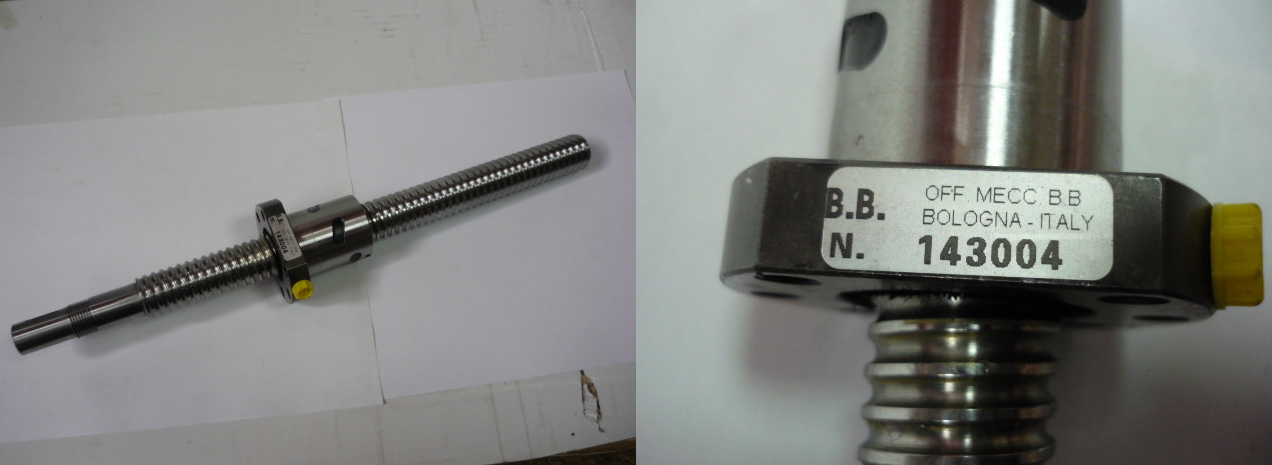 Код из 1САртикулНаименование/ Бренд/ПоставщикГабаритыД*Ш*В,ммМасса,грМатериалМесто установки/Назначение F006622807L0353188BШариковая винтовая пара vd=25мм P=5мм FIL=300ммМеталлОбрабатывающий центр с ЧПУ SCM Tech Z F006622807L0353188BМеталлОбрабатывающий центр с ЧПУ SCM Tech Z F006622807L0353188BSCMМеталлОбрабатывающий центр с ЧПУ SCM Tech Z